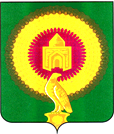 СОВЕТ ДЕПУТАТОВНОВОУРАЛЬСКОГО ПОСЕЛЕНИЯВАРНЕНСКОГО МУНИЦИПАЛЬНОГО РАЙОНАЧЕЛЯБИНСКОЙ ОБЛАСТИРЕШЕНИЕОт   29 сентября   2023г.  п.Новый Урал					№   15   О назначении и проведенииопроса граждан Новоуральского сельского поселения  по вопросу ликвидации муниципального общеобразовательного учреждения«Начальная общеобразовательная школа»П .ДружныйВ соответствии со статьей 31 Федерального закона от 06.10.2003 № 131-ФЗ «Об общих принципах организации местного самоуправления в Российской Федерации», частью 12 статьи 22 Федерального закона от 29.12.2012 № 273-ФЗ «Об образовании в Российской Федерации», распоряжением администрации Варненского муниципального района от 26.09.2023г., статьей 14 Устава Новоуральского сельского поселения Варненского муниципального района Челябинской областиСовет депутатов Новоуральского сельского поселения Варненского муниципального района Челябинской областиРЕШАЕТ:1. Назначить опрос граждан, обладающих избирательным правом, зарегистрированных и постоянно проживающих на территории Новоуральского сельского поселения Варненского муниципального района Челябинской области в целях учета мнения населения по вопросу о возможном принятии решения о ликвидации муниципального общеобразовательного учреждения «Начальная общеобразовательная школа» п.Дружный.2. Обоснование необходимости проведения опроса: в соответствии с частью 12 статьи 22 Федерального закона от 29.12.2012 № 273-ФЗ «Об образовании в Российской Федерации» принятие решения о ликвидации муниципальной общеобразовательной организации, расположенной в сельском поселении, не допускается без учета мнения жителей данного сельского поселения.3. Провести опрос граждан с с 08:00 час. 09.10.2023г. – до 22:00 час. 10.10.2023 г.  с использованием официального сайта Новоуральского сельского поселения.4. Утвердить следующую формулировку вопроса, предлагаемую при проведении опроса: «Согласны ли Вы на ликвидацию муниципального общеобразовательного учреждения «Начальная общеобразовательная школа» п.Дружный?».5. Утвердить методику проведения опроса граждан (Приложение № 1).6. Установить минимальную численность жителей Новоуральского сельского поселения, участвующих в опросе, 50 человек.9. Утвердить состав комиссии по проведению опроса граждан Новоуральского сельского поселения (приложение № 2).10. Утвердить Порядок идентификации участников опроса с использованием официального сайта Новоуральского сельского поселения. (приложение № 3).11. Уведомить о проведении опроса граждан Новоуральского сельского поселения не позднее чем за 10 календарных дней до проведения опроса путем размещения объявления:- на официальных сайтах Администрации Новоуральского сельского поселения, Управления образования администрации Варненского муниципального района, муниципального общеобразовательного учреждения «Начальная общеобразовательная школа» п.Дружный;- в группе в социальных сетях через управляющих в п.Дружный, п.Саламат, п.Большевик, п.Правда, п.Красная Заря, п.Новый Урал 11. Установить адрес места нахождения комиссии по проведению опроса граждан – здание Новоуральского сельского поселения, расположенное по адресу: Челябинская область, п.Новый Урал, ул.Шоссейная д.3012. Настоящее решение подлежит опубликованию на интернет-сайте администрации Варненского муниципального района Челябинской области13. Настоящее решение вступает в силу со дня его принятия.Председатель совета депутатовНовоуральского сельского поселения                                        И.А.ЗахароваПРИЛОЖЕНИЕ № 2к решению Собрания депутатовот « 29   » сентября  2023 г. № 15Состав комиссии По проведению опроса граждан Новоуральского сельского поселения Варненского муниципального района по вопросу ликвидации муниципального общеобразовательного учреждения «Начальная общеобразовательная школа» п .Дружный.          Якимец Е.Н    – председатель комиссии. Глава Новоуральского сельского        поселения.          Боброва Г.В.     – секретарь комиссии. Специалист Новоуральского сельского поселения.           Захарова И.А.  – член комиссии. председатель Совета Депутатов Новоуральского сельского поселения.	Давыдова Н.В. – член комиссии, директор МОУ «Начальная общеобразовательная школа» п.Дружный.